от 18 апреля 2023 года  №33О комиссии по проведению осмотра зданий, сооруженийили объектов незавершённого строительства при проведении мероприятий по выявлению правообладателей ранее учтённыхобъектов недвижимостиВ соответствии с Приказом Федеральной службы государственной регистрации, кадастра и картографии от 28.04.2021 г. № П/0179 «Об установлении порядка проведения осмотра здания, сооружения или объекта незавершенного строительства при проведении мероприятий по выявлению правообладателей ранее учтенных объектов недвижимости, формы акта осмотра здания, сооружения или объекта незавершенного строительства при выявлении правообладателей ранее учтенных объектов недвижимости», Семисолинская сельская администрация  П О С Т А Н О В Л Я Е Т:Создать комиссию по проведению осмотра зданий, сооружений или объектов незавершённого строительства при проведении мероприятий по выявлению правообладателей ранее учтённых объектов недвижимости на территории Семисолинского сельского поселения в составе согласно приложению.2. Обнародовать настоящее постановление в установленном порядке на информационных стендах поселения и разместить в информационно- телекоммуникационной сети «Интернет» на официальном Интернет-портале Республики Марий Эл, страница Семисолинская сельская администрация :http://mari-el.gov.ru/morki/semisola/».3. Настоящее постановление вступает в силу со дня его подписания.4. Контроль за исполнением настоящего постановления оставляю за собой.Состав 
комиссии по проведению осмотра здания, сооружения или объекта незавершённого строительства при проведении мероприятий по выявлению правообладателей ранее учтённых объектов недвижимости____________РОССИЙ ФЕДЕРАЦИЙМАРИЙ ЭЛ РЕСПУБЛИКАМОРКО МУНИЦИПАЛЬНЫЙ РАЙОНЫНСЕМИСОЛА  ЯЛЫСЕАДМИНИСТРАЦИЙПУНЧАЛ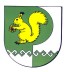 РОССИЙСКАЯ ФЕДЕРАЦИЯРЕСПУБЛИКА МАРИЙ ЭЛМОРКИНСКИЙМУНИЦИПАЛЬНЫЙ РАЙОН СЕМИСОЛИНСКАЯ СЕЛЬСКАЯ АДМИНИСТРАЦИЯПОСТАНОВЛЕНИЕГлава Семисолинской 
сельской администрацииВ.В. КонстантиновПРИЛОЖЕНИЕ
к постановлению Семисолинской сельской администрацииот 18 апреля 2023 года №33Константинов В.В.- глава Семисолинской сельской администрации, председатель комиссии;Члены комиссии:Александров В.А.- главный специалист Семисолинской сельской администрации;Тимофеев Ю.А.- ведущий специалист Семисолинской сельской администрации.